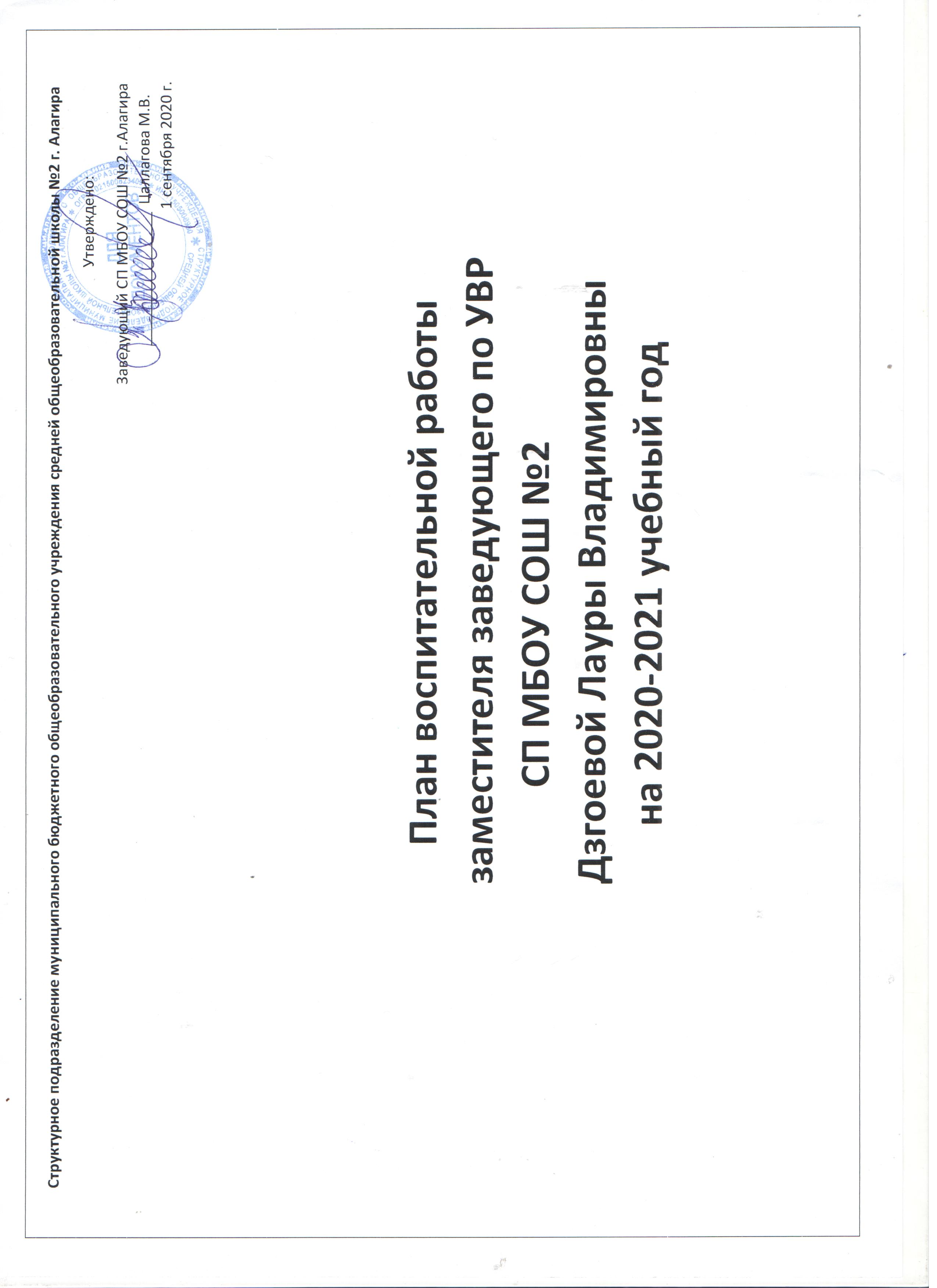 План воспитательной работы на 2020-2021уч.г.ЦЕЛЬ: Создание условий, способствующих развитию интеллектуальных, творческих, личностных качеств учащихся, их социализации и адаптации в обществе на основе принципов самоуправления.ЗАДАЧИ:Развитие самостоятельности и инициативы у учащихся посредством внедрения новых организационных технологий и привлечения внеурочных образовательных ресурсов.Формирование образовательных компетентностей через установленные нравственные доминанты при использовании личностно- ориентированного подхода: ЗОЖ, Патриотизм, Гражданственность, Экологическая культура, Культ Знаний, Культ Активной Жизненной Позиции.Расширение воспитательного пространства посредством сочетания базисного и дополнительного образования (клубную систему доп. образования)СОДЕРЖАНИЕ И ФОРМЫ ВОСПИТАТЕЛЬНОЙ РАБОТЫ:Вся внеурочная деятельность учащихся и педагогов школы организована таким образом, что коллективные творческие дела объединены в воспитательные модули. В центре такого модуля яркое общее ключевое дело. Это позволяет создать в школе периоды творческой активности, задать четкий ритм жизни школьного коллектива, избежать стихийности, оказывать действенную помощь классному руководителю. Избежать стихийности позволяет циклограмма школьных дел на месяц:Воспитательные модули:Сентябрь	КТД системобразующее мероприятие общешкольный день здоровьямесячник «Внимание дети»Тематическая декада гражданско-патриотического, экологического воспитания«Край мой любимый»Октябрь	КТД системобразующее мероприятие «Фестиваль национальных культур»декада нравственного воспитания «Дорогие мои старики» Декада физкультуры и спорта «Наши рекорды»Ноябрь	месячник «За здоровый образ жизни»Декада толерантности «Учимся уважать друг друга».	Месячник по профилактике правонарушений и безнадзорности Декабрь		КТД системобразующее мероприятие «Новый год у ворот!»Декадник по профилактике безопасности жизнедеятельности Январь	Декада спортивных рекордов.Декада профориентацииФевраль	КТД системобразующее мероприятие «Конкурс строя и песни»Месячник гражданско-патриотического воспитания «Быстрее, выше, сильнее» Месячник правовых знанийМарт	КТД системобразующее мероприятие «Как на масленой неделе»Месячник пропаганды здорового образа жизни! Декада профориентацииАпрель	Системобразующее мероприятие КТД «Фестиваль инсценированной военно-патриотической песни»»Декада гражданско-патриотического воспитания «Через тернии-к звездам!» Декада «За здоровый образ жизни»Май	Системобразующее мероприятие КТД «День детства»Декада гражданско-патриотического воспитания «Помню. Горжусь»Календарный план воспитательной работы на 2020-2021 учебный годСЕНТЯБРЬДевиз месяца: « Внимание - дети!» Неделя безопасности (по отдельному плану)СЕНТЯБРЬДевиз месяца: « Внимание - дети!» Неделя безопасности (по отдельному плану)СЕНТЯБРЬДевиз месяца: « Внимание - дети!» Неделя безопасности (по отдельному плану)СЕНТЯБРЬДевиз месяца: « Внимание - дети!» Неделя безопасности (по отдельному плану)СЕНТЯБРЬДевиз месяца: « Внимание - дети!» Неделя безопасности (по отдельному плану)Направление деятельностиМероприятияКлассыСрокиОтветственныеТрадиционные мероприятияДень Знаний. Линейка. Уроки знаний. 04.09.2020Заместитель директора по ВР Дзгоева Л.В.
Классные руководители Работа с родителямиПроект «Здравствуй, школа!»1-1104.09.2020Заместитель директора поВыборы членов общешкольного родительского комитетаВ течение месяцаВР Дзгоева Л.В.Рейд по проверке наличия схем безопасного маршрута у уч-сяКлассные руководителиПредседательобщешкольногоРодительский патрульродительского комитетаЗаседание общешкольного родительского комитетаСпортивно-	оздоровительноеВсероссийский открытый урок по безопасности жизнедеятельностиЛегкоатлетический осенний кросс «Золотая осень»
Урок Здоровья, посвященный профилактике коронавируса1-1103.09.202011.09.2020Заместитель директора по ВР Дзгоева Л.В.Классные руководителиСамоуправление	Выборы актива ДО, актива класса.1-11До 10.09.2020Председатель Совета старшеклассниковОформление классных уголков1-11СентябрьЗаседание совета старшеклассников. Организация «Дня5-1107.09.2020самоуправления», Дня учителя, распределение обязанностей.Подготовка Дня учителяРейд по проверке соблюдения Положения о школьной форме1-11В течение месяцаОрганизационная линейка1-111-11Каждую пятницуЭкологическое	Уборка школьной и пришкольной территории5-11В течение месяцаАдминистрация школыОзеленение классовКлассные руководителиСистема	дополнительного образования	Организация помощи учащимся в определении интересов (кружки, секции)1-11До 10.09Кл. рук., руководители кружковых объединений,педагоги доп. образованияПрофилактика	ДДТТ	Составление схем безопасного маршрута «Дом-школа-дом» Беседы по ПДД, классные часы по теме«Посвящение в юные пешеходы» Акция «Наша безопасность»1-51-1115-11В течение месяцаЗаместитель директора по ВР Дзгоева Л.В.Классные руководители
Инспектор ГИБДД Бигулова М.А.Работа с классными руководителями	МО классных руководителейСоставление социальных паспортов классных коллективов28.08.2020До 06.09Заместитель директора по ВР Дзгоева Л.В.Классные руководителиПрофессионально- Организация дежурства по классам, по школе1-11В течение месяцаЗаместитель директора по ВР Дзгоева Л.В.трудовое и	«Трудовой десант» - уборка пришкольного участка5-1109-14.09.2020Классные руководители экономическое	воспитаниеФормирование	 жизнестойкости учащихся	 (профилактика безнадзорности и	 правонарушений,	 социально-опасных явлений)Беседы с уч-ся «Устав школы», режим работы, правила поведения в школе, права и обязанности учащихся Составление социального паспорта школы, списков детей«группы риска»Наблюдение за детьми группы риска Посещение семей СОПЗаседание Совета профилактики1-11В течение месяца До 06.09В течение месяца Заместитель директора по ВР Дзгоева Л.В.Классные руководители
 Инспектор ОДН Кайтов В.Т.Художественно-	эстетическоеКонкурс рисунков «Уж небо осенью дышало...»1-1128.09.2020Заместитель директора по ВР Дзгоева Л.В.Классные руководителиДетская	организация,Ученический СоветДетская	организация,Ученический СоветМеждународный день распространения грамотности. Игра–квест «От «Аз до «Буки»»18.09.202018.09.2020Заместитель директора по ВР Дзгоева Л.В.Классные руководителиПредметные областиПредметные области150-ая годовщина с рождения писателя Александра Куприна;Дни финансовой грамотностиС -4.09. по 15.09.2020г.С -4.09. по 15.09.2020г.Заместитель директора по ВР Дзгоева Л.В.150-ая годовщина с рождения писателя Александра Куприна;Дни финансовой грамотностиС -4.09. по 15.09.2020г.С -4.09. по 15.09.2020г.Учителя русского языка и литературыОКТЯБРЬДевиз месяца: «С заботой о близких»ОКТЯБРЬДевиз месяца: «С заботой о близких»ОКТЯБРЬДевиз месяца: «С заботой о близких»ОКТЯБРЬДевиз месяца: «С заботой о близких»ОКТЯБРЬДевиз месяца: «С заботой о близких»ОКТЯБРЬДевиз месяца: «С заботой о близких»ОКТЯБРЬДевиз месяца: «С заботой о близких»Календарь дат:1 октября – День пожилого человека 4 октября- День ГО5 октября – День УчителяКалендарь дат:1 октября – День пожилого человека 4 октября- День ГО5 октября – День УчителяКалендарь дат:1 октября – День пожилого человека 4 октября- День ГО5 октября – День УчителяКалендарь дат:1 октября – День пожилого человека 4 октября- День ГО5 октября – День УчителяКалендарь дат:1 октября – День пожилого человека 4 октября- День ГО5 октября – День УчителяКалендарь дат:1 октября – День пожилого человека 4 октября- День ГО5 октября – День УчителяКалендарь дат:1 октября – День пожилого человека 4 октября- День ГО5 октября – День УчителяТрадиции школыДень дублера. Концерт ко Дню учителяДень дублера. Концерт ко Дню учителя02.10.2020Работа с родителямиРодительское просвещение:1,5 классы- психологические основы обучения6 - 7 классы – «Основы семейного уклада. Мой ребенок становится трудным»Общешкольное родительское собраниеРодительское просвещение:1,5 классы- психологические основы обучения6 - 7 классы – «Основы семейного уклада. Мой ребенок становится трудным»Общешкольное родительское собрание1,56-71,56-7Октябрь23.10.2020Заместитель директора по ВР Дзгоева Л.В.Классные руководителиСпортивно-	оздоровительноеЗаседание спортивного клуба. Старт школьной спартакиады.Заседание спортивного клуба. Старт школьной спартакиады.5-115-1112.10.2020Учителя физкультурыСамоуправлениеОрганизационная линейка .День самоуправления День учителяОрганизационная линейка .День самоуправления День учителя1-111-1101.10.2020Дежурный класс, волонтерыЗаместитель директора по ВР Дзгоева Л.В.Классные руководители1-111-1105.10.2020Дежурный класс, волонтерыЗаместитель директора по ВР Дзгоева Л.В.Классные руководителиАкция «С днем добра и уважения»Акция «С днем добра и уважения»Дежурный класс, волонтерыЗаместитель директора по ВР Дзгоева Л.В.Классные руководителиЭкологическое	Конкурс поделок «Осенние фантазии» из природного и бросового материалаКонкурс поделок «Осенние фантазии» из природного и бросового материала1-51-516.10.2020Классные руководителиИнтеллектуальное Всероссийский урок безопасности школьников в сети ИнтернетВсероссийский урок безопасности школьников в сети Интернет6-116-1128.10.2020Учитель информатикиСистема	дополнительного	образования	Работа кружков и секций по расписаниюРабота кружков и секций по расписанию1-111-11ОктябрьРуководители кружковых объединений, педагоги доп. образованияПрофилактика	Конкурс рисунков «Безопасное движение»,Конкурс рисунков «Безопасное движение»,1-71-708.10-11.10Классные руководителиДДТТучастие в интерактивных мероприятиях по теме Подготовка к конкурсу «Безопасное колесо»

Кёонкурс сочинений «Письмо водителю».участие в интерактивных мероприятиях по теме Подготовка к конкурсу «Безопасное колесо»

Кёонкурс сочинений «Письмо водителю».В течение месяцаПрофессионально- трудовое и	экономическое воспитаниеПрофессионально- трудовое и	экономическое воспитаниеДежурство по школеДежурство по школе5-11В течение месяцаклассные руководителиФормирование	 жизнестойкости	 учащихся	 (профилактика безнадзорности иправонарушений, социально-опасныхявлений)Формирование	 жизнестойкости	 учащихся	 (профилактика безнадзорности иправонарушений, социально-опасныхявлений)Наблюдение за детьми группы риска (Диагностика) Посещение семей СОПЗаседание Совета профилактикиНаблюдение за детьми группы риска (Диагностика) Посещение семей СОПЗаседание Совета профилактики1-11В течение месяца 30.10.2020Заместитель директора по ВР Дзгоева Л.В.Классные руководителиИнспектор ОДН Кайтов В.Т.Художественно- эстетическоеФестиваль национальных культурФестиваль национальных культур5-1119.10.2020Заместитель директора по ВР Дзгоева Л.В.Классные руководители.Предметные областиПредметные областиВсероссийский урок «Экология и энергосбережение» в рамках Всероссийского фестиваля энергосбережения #ВместеЯрче
День рождения К.Л.ХетагуроваВсероссийский урок «Экология и энергосбережение» в рамках Всероссийского фестиваля энергосбережения #ВместеЯрче
День рождения К.Л.Хетагурова16.10.2020Учитель биологии
Учителя осетинского языка и литературыДень интернета. Всероссийский урок безопасности школьников в сети ИнтернетДень интернета. Всероссийский урок безопасности школьников в сети Интернет28.10.2020Учитель информатики
Классные руководителиНОЯБРЬДевиз месяца: «За здоровый образ жизни!»НОЯБРЬДевиз месяца: «За здоровый образ жизни!»НОЯБРЬДевиз месяца: «За здоровый образ жизни!»НОЯБРЬДевиз месяца: «За здоровый образ жизни!»НОЯБРЬДевиз месяца: «За здоровый образ жизни!»НОЯБРЬДевиз месяца: «За здоровый образ жизни!»НОЯБРЬДевиз месяца: «За здоровый образ жизни!»Календарь датКалендарь датКалендарь дат04 ноября – День народного единства 16 ноября – День толерантности23 ноября – День матери1-11В течение месяца Сентябрь-октябрьЗаместитель директора по ВР Дзгоева Л.В.Классные руководители.ТрадицииТрадицииТрадицииФестиваль национальных культурС 11.11 по16.11.2020Заместитель директора по ВР Дзгоева Л.В.Классные руководители.Гражданско-Гражданско-Гражданско-Тематическая	библиотечная выставка «Осетия вчера, сегодня,1-11В течение месяцаЗав. библиотекой,патриотическоезавтра»Патриотическая викторина «Примером сильным и сердцем отважным»Заместитель директора по ВР Дзгоева Л.В.Классные руководители.Духовно- нравственноеКлассные часы «Урок толерантности»Конкурс рисунков «Мир, в котором мы живем» Акция «По капле добра»1-111-56-11В течение месяцаЗаместитель директора по ВР Дзгоева Л.В.Классные руководители.СамоуправлениеАкция «Пятерка для мамы» Контроль дежурства по школеТематическая дискотека «Мы за здоровый образ жизни!»2-95-115-1111.11-15.11Ноябрь НоябрьЗаместитель директора по ВР Дзгоева Л.В.Классные руководители.Работа с родителямиКлассные родительские собрания по плануДень открытых дверей «Взаимодействие семьи и школы»Концертная программа ко Дню материВнеклассные мероприятия по классам совместно с родителями1-11В течение месяца 15.11.202029.11.2020В течение месяцаЗаместитель директора по ВР Дзгоева Л.В.Классные руководители.Спортивно-	оздоровительное«Ударом мяча по вредным привычкам» - спортивные игры7-1122.11.2020Учителя физкультурыЭкологическоеОперация «Кормушка» или «Покормите птиц зимой»1-5Ноябрь-апрельКлассные руководителиСистема	дополнительного	образованияРабота кружков и секций по расписанию1-11По графикуРуководители кружковПрофилактика ДДТТ18 ноября – День памяти жертв ДТП – линейка Акция «Пусть дорога будет безопасной»1-1115.11.202018 ноябряДежурный класс Совет старшеклассниковПрофессионально- трудовое и экономическоевоспитаниеДежурство по школе5-7В течение месяцаКлассные руководителиФормирование жизнестойкости учащихся (профилактика безнадзорности и правонарушений, социально-опасныхявлений)День здоровья:А) Общешкольное мероприятие «Выбирай здоровый образ жизни!» (конкурс агитбригад, агитплакатов, рисунков)Б) Тематическая дискотека «Мы за ЗОЖ!» В) Акция «Меняю сигарету на конфету»Г)Беседы с участием инспекторов ПДН, КДН, ГИБДД (по приглашению)Беседы с учащимися «группы риска»5-11В течение месяцаЗаместитель директора по ВР Дзгоева Л.В.Классные руководители.Инспектор ОДН Кайтов В.Т.Посещение семей СОПАнкетирование среди учащихся Заседание Совета профилактикиДЕКАБРЬДевиз месяца: «Новый год у ворот!»ДЕКАБРЬДевиз месяца: «Новый год у ворот!»ДЕКАБРЬДевиз месяца: «Новый год у ворот!»ДЕКАБРЬДевиз месяца: «Новый год у ворот!»ДЕКАБРЬДевиз месяца: «Новый год у ворот!»Календарь датКлассные часы, беседы, внеклассные мероприятия: 1 декабря – Всемирный день борьбы со СПИДом3 декабря – Международный день инвалидов, День неизвестного солдатадекабря – День героев Отечествадекабря – Международный день прав человека 12 декабря – День Конституции РФ1-1101.12-16.12Заместитель директора по ВР Дзгоева Л.В.Классные руководители.ИнтеллектуальноеВсероссийская акция «Час кода». Тематический урок информатикиУрок правовой грамотности «Права человека»10-117-9В течение месяцаКлассные руководители Учителя истории и праваГражданско- патриотическоеИнформационные часы «России верные сыны»5-11В течение месяцаЗаместитель директора по ВР Дзгоева Л.В.Классные руководители.,Духовно- нравственноеЭстафета	добрых	дел	«Улыбка	доброты	и	надежды», приуроченная ко Дню инвалидов»5-1102.12-06.12Педагог-организатор классные руководителиСамоуправлениеУкрашение школы и школьной территории к новому году. Конкурсы «Новогодний кабинет», «Символ года»1-11В течение месяцаЗаместитель директора по ВР Дзгоева Л.В.Классные руководители.Работа с родителямиРодительское просвещение:1 – 4 классы – «Основы здорового образа жизни и содержательного досуга.»Заседание родительского комитета1-1110.12.202013.12.2020Заместитель директора по ВР Дзгоева Л.В.Классные руководители.ЭкологическоеОперация «Покормите птиц зимой»1-5Ноябрь-апрельКлассные руководителиСистема	дополнительного	Работа кружков и секций по расписанию Мастерская Деда Мороза1-111-11В течение месяцаЗаместитель директора по ВР Дзгоева Л.В.Классные руководители.образованияПрофилактика ДДТТИнструктажи по классамПрофилактическая линейка «Как вести себя во время зимних каникул»1-1120.12.202020.12.2020Классные руководители, дежурный классСпортивно- оздоровительноеКатание на санках5-111-11В течение месяца (по погоде)Учителя физкультурыПрофессионально- трудовое иэкономическое воспитаниеДежурство по школе5-11В течение месяцаКлассные руководителиФормирование	 жизнестойкости учащихся	(профилактика	безнадзорности и правонарушений, социально-опасныхявлений)Совет профилактикиБеседы с учащимися «группы риска» Посещение семей СОПВ течение месяцаЗаместитель директора по ВР Дзгоева Л.В.Классные руководители.Инспектор ОДН Кайтов В.Т.Художественно- эстетическоеНовогодние мероприятия «Новогодний переполох»1-56-1126.12.202027.12.2020Заместитель директора по ВР Дзгоева Л.В.Классные руководители.ЯНВАРЬДевиз месяца: «Права и обязанности»ЯНВАРЬДевиз месяца: «Права и обязанности»ЯНВАРЬДевиз месяца: «Права и обязанности»ЯНВАРЬДевиз месяца: «Права и обязанности»ЯНВАРЬДевиз месяца: «Права и обязанности»Календарь датГражданско- патриотическоеКлассные часы, беседы, внеклассные мероприятия: Международный день памяти жертв Холокоста -27.01 День полного освобождения Ленинграда от фашистской блокады -27.01Конкурс чтецов «Белые журавли»1-1127.01Классные руководителиСамоуправлениеЗаседание Совета старшеклассников.Рейд по проверке внешнего вида учащихся5-111-11В течение месяцаЗаместитель директора по ВР Дзгоева Л.В.Классные руководители.Работа с родителямиРейд по проверке внешнего вида учащихся1-111-1102.02.202102.02.2021Заместитель директора по ВР Дзгоева Л.В.Классные руководители.ЭкологическоеОперация «Кормушка» или «Покормите птиц зимой»1-5Ноябрь-апрельКлассные руководителиСистема	дополнительного образованияТематическая линейка «Страницы истории. Холокост. Ленинград»1-1126.01.202127.01.2021Заместитель директора по ВР Дзгоева Л.В.Классные руководители.Профилактика ДДТТПамятки «Дорога без опасности»Обновление информации на стенде и в Уголках безопасности Рейд по проверке наличия световозвращающих элементов1-11В течение месяцаКлассные руководителиПредседатель родительского комитетаСпортивно- оздоровительноеПервенство школы по баскетболу7-1124.01.2021Учителя физкультурыПрофессионально-  трудовое и	экономическое воспитаниеАкция «Снежный десант» Контроль дежурства по школеВолонтер ыВ течение месяцаВолонтерыДежурный класс Совет старшеклассниковФормирование жизнестойкости учащихся (профилактика безнадзорности и	 правонарушений,	 социально-опасныхявлений)Совет профилактикиБеседы «Азбука права» с участием инспекторов ПДН, КДН, ГИБДД (по приглашению)Беседы с учащимися «группы риска» Посещение семей СОП30.01.2021В течение месяцаЗаместитель директора по ВР Дзгоева Л.В.Классные руководителиИнспектор ОДН Кайтов В.Т.ФЕВРАЛЬДевиз месяца: «Быстрее, выше, сильнее.»ФЕВРАЛЬДевиз месяца: «Быстрее, выше, сильнее.»ФЕВРАЛЬДевиз месяца: «Быстрее, выше, сильнее.»ФЕВРАЛЬДевиз месяца: «Быстрее, выше, сильнее.»ФЕВРАЛЬДевиз месяца: «Быстрее, выше, сильнее.»Календарь датКлассные часы, беседы, внеклассные мероприятия: 08.02-День Российской науки15.02-День памяти о россиянах, исполнявших служебный долг за пределами Отечества23.02-День защитника Отечества1-11В течение месяцаКлассные руководителиИнтеллектуальноеДень науки (?)6-1128.02.2021Заместитель директора по ВР Дзгоева Л.В.Классные руководителиГражданско- патриотическоеВыставка	книг	«Воинской	доблести,	славе	и	чести посвящается…»Конкурс рисунков «Мое Отечество»День Афганца «Афганистан болит в моей душе»1-111-47-11В течение месяцаЗав.библиотекой Классные руководителиСамоуправлениеАкция «Посылка солдату»5-11февральДежурный класс Совет старшеклассниковРабота с родителямиРодительское просвещение:807.02.2021Классные руководители8 класс – «Первые проблемы подросткового возраста»Педагог-психологЭкологическоеОперация «Кормушка» или «Покормите птиц зимой»1-5Ноябрь-апрельКлассные руководителиСистема	дополнительного	образованияРабота кружков и секций по расписанию Информационные часы «Горячие точки. Вчера и сегодня»,посвященная Дню памяти о россиянах, исполнявших служебный долг за пределами ОтечестваТематическая линейка1-111-115-7В течение месяца 14.02.202114.02.2021Педагоги доп.обр. Заместитель директора по ВР Дзгоева Л.В.Классные руководителиСпортивно- оздоровительноеВеселые стартыА ну-ка, парни!1-45-118-1117.02-21.02.2021Учителя физкультурыПрофессионально-  трудовое и	 экономическоевоспитаниеДежурство по школе Акция «Снежный десант»Волонтер ыВ течение месяцаЗаместитель директора по ВР Дзгоева Л.В.Классные руководителиФормирование	 жизнестойкости учащихся	(профилактика	безнадзорности и правонарушений, социально-опасныхявлений)Совет профилактикиБеседы с учащимися «группы риска» Посещение семей СОП25.02.2021В течение месяцаЗаместитель директора по ВР Дзгоева Л.В.Классные руководителиИнспектор ОДН Кайтов В.Т.Художественно- эстетическоеКонкурс строя и песни1-45-1108.02.202108.02.2021Заместитель директора по ВР Дзгоева Л.В.Классные руководителиМАРТДевиз месяца: «Да здравствуют науки!»МАРТДевиз месяца: «Да здравствуют науки!»МАРТДевиз месяца: «Да здравствуют науки!»МАРТДевиз месяца: «Да здравствуют науки!»МАРТДевиз месяца: «Да здравствуют науки!»Календарь датКлассные часы, беседы, внеклассные мероприятия:01.03 – Международный день борьбы с наркоманией и1-11В течение месяцаКлассные руководителинаркобизнесом08.03- Международный женский день18.03-День воссоединения Крыма с Россией 25.03-30.03 – неделя детской книги25.03-30.03 – неделя музыки для детей и юношестваЗаместитель директора по ВР Дзгоева Л.В.ИнтеллектуальноеНеделя детской книги Конкурс «Читаем и рисуем»Книжная выставка «Добрый мир любимых книг» Акция «Книге – новую жизнь!»Игра – путешествие «По страницам любимых журналов» Викторина «По страницам любимых сказок»1-111-41-115-111-41-4В течение месяцаЗав.библиотекой
Заместитель директора по ВР Дзгоева Л.В.Классные руководителиГражданско- патриотическоеКлассные	часы,	беседы,	внеклассные	мероприятия	в соответствии с календарем памятных дат5-11В течение месяцаКлассные руководителиДуховно- нравственноеКонкурс праздничных плакатов, посвященных Международному женскому днюКонкурс рисунков «Милым и дорогим!»1-111-402.03-06.03.202102.03-06.03.2021Классные руководителиСамоуправлениеАкция-конкурс «Неделя без двоек»День окончания учебной четверти «Цветочная пятница»2-111-1109.03-13.03.202120.03.2020Заместитель директора по ВР Дзгоева Л.В.Классные руководителиРабота с родителямиПрофориентационная работа с родителями.9-11мартКлассные руководители педагог-психологРабота с классными руководителямиПедагогический совет «Дети: их интересы и досуг. Что мы об этом знаем?»27.03.2021Заместитель директора по ВР и ДО Поддубная А.В.ЭкологическоеОперация «Кормушка» или «Покормите птиц зимой»1-5Ноябрь-апрельКлассные руководителиСистема	дополнительного образованияНеделя доп. образования1-1116.03-20.03.2021Заместитель директора по ВР Дзгоева Л.В.Классные руководителиСпортивно- оздоровительноеВеселые старты1-413.03.2021Учителя физкультурыПрофилактика ДДТТИнструктажПрофилактическая линейка «Осторожно! Весенний лед!»+ПДД1-1118.03-22.03.202122.03.2021Классные руководителиДежурный классПрофессионально-  трудовое и	экономическое	воспитание	Классные часы по профориентации Ярмарка профессийКруглый стол «Дороги, которые мы выбираем» Викторина «Загадки о профессиях»1-119-119-111-4В течение месяца В течение месяца 03.03.202111.03-15.03Классные руководители педагог-психологКонкурс рисунков «Моя будущая профессия» Анкетирование «Мой выбор»Генеральные уборки по классам.5-89-1111.03-15.0311.03-15.0320.03Формирование	 жизнестойкости учащихся	(профилактика  безнадзорности и  правонарушений,  социально-опасных явлений)Совет профилактикиБеседы с учащимися «группы риска» Посещение семей СОПМеждународный день борьбы с наркоманией и наркобизнесом:*) выпуск информационной газеты*) выставка рефератов «Нет вредным привычкам!»26.03.2021В течение месяца02.03.202102.03.2021Заместитель директора по ВР Дзгоева Л.В.Классные руководителиИнспектор ОДН Кайтов В.Т.Художественно- эстетическоеФотоконкурс «Подари улыбку миру»1-119-1106.03.202106.03.2021Заместитель директора по ВР Дзгоева Л.В.Классные руководителиАПРЕЛЬДевиз месяца: «Экологический калейдоскоп»АПРЕЛЬДевиз месяца: «Экологический калейдоскоп»АПРЕЛЬДевиз месяца: «Экологический калейдоскоп»АПРЕЛЬДевиз месяца: «Экологический калейдоскоп»АПРЕЛЬДевиз месяца: «Экологический калейдоскоп»Календарь датКлассные часы, беседы, внеклассные мероприятия: 12.04-День космонавтики30.04-Тематический урок ОБЖ1-11В течение месяцаКлассные руководителиДуховно- нравственноеКонкурс чтецов «Экологический калейдоскоп»1-1117.04.2021Заместитель директора по ВР Дзгоева Л.В.Классные руководителиСамоуправлениеРейд по проверке внешнего вида учащихся2-1108.04-12.04.2021Заместитель директора по ВР Дзгоева Л.В.Классные руководителиИнтеллектуальноеРабота с родителямиРодительское	просвещение	–	«Основы	семейного	права.» Классные родительские собрания по плануСпортивно-развлекательная программа «День отца» Общешкольное родительское собрание «Союз семьи и школы в делах и достижениях»9-11классы 1-51-1108.04.202105.04.202117.04.2021Заместитель директора по ВР Дзгоева Л.В.Классные руководителиЭкологическоеОперация «Кормушка» или «Покормите птиц зимой» Международный день птиц. Викторины «Все о птицах», «Чудо- птицы»Конкурс рисунков «Мы – дети твои, дорогая Земля!»1-55-111-11Ноябрь-апрель 01.04-03.04.202115.04-19.04.2021Классные руководителиСпортивно- оздоровительноеПрофилактика ДДТТКлассные часы по планам ВР1-11В течение месяцаКлассные руководителиПрофессионально- трудовое и экономическоевоспитаниеЯрмарка профессий (ЯМК)8-9В течение месяцаКлассные руководителиФормирование	 жизнестойкости учащихся	(профилактика	 безнадзорности и	 правонарушений, социально-опасныхявлений)Совет профилактикиБеседы с учащимися «группы риска» Посещение семей СОПДиагностика30.04.2021В течение месяцаЗаместитель директора по ВР Дзгоева Л.В.Классные руководителиИнспектор ОДН Кайтов В.Т.МАЙДевиз месяца: «Память. Семья. Победа»МАЙДевиз месяца: «Память. Семья. Победа»МАЙДевиз месяца: «Память. Семья. Победа»МАЙДевиз месяца: «Память. Семья. Победа»МАЙДевиз месяца: «Память. Семья. Победа»Календарь датКлассные часы, беседы:7 мая – День радио9 мая – День Победы 15 мая – День семьи, День осетинского языка и литературы22 мая – Линейка «Последний звонок»1-11По планам ВР22.05.2021Заместитель директора по ВР Дзгоева Л.В.Классные руководители.Гражданско-	 патриотическое и правовое воспитаниеВахта памяти. Организация помощи труженикам тыла, детям войныПразднование Дня Победы:-Акция «Бессмертный полк»- Фестиваль инсценированной военно-патриотической песниВолонтер ы1-11В течение месяца 09.05.202104.-06..05.2021Заместитель директора по ВР Дзгоева Л.В.Классные руководители.Духовно-	нравственное	Выставка книг «Хранители русского слова»  День осетинского языка и литературы5-71-1124.05.202118.05-22.05.2021Заместитель директора по ВР Дзгоева Л.В.Учителя осетинского языка и литературыСамоуправлениеФлешмоб, посвященный Дню пионерии1-1119.05.2021Заместитель директора по ВР Дзгоева Л.В.Классные руководители.ЭкологическоеСубботник5-11По погодеЗаместитель директора поСпортивно- оздоровительноеВесенний кроссУчителя физкультурыПрофилактикаДДТТИнструктажи по классамБеседы «Безопасное лето»1-111-1118.05-20.05.202120.05.2021Классные руководителиФормирование жизнестойкости учащихся (профилактика	 безнадзорности и	 правонарушений,	 социально-опасныхявлений)Классные часы по планам ВР Совет профилактикиБеседы с учащимися «группы риска» Посещение семей СОПДиагностика учащихся, состоящих на учетеПланирование летнего отдыха учащихся, находящихся в ТЖС1-11В течение месяца 28.05.2021В течение месяцаЗаместитель директора по ВР Дзгоева Л.В.Классные руководители.Инспектор ОДН Кайтов В.Т.ИЮНЬДевиз месяца: «Лето с пользой»ИЮНЬДевиз месяца: «Лето с пользой»ИЮНЬДевиз месяца: «Лето с пользой»ИЮНЬДевиз месяца: «Лето с пользой»ИЮНЬДевиз месяца: «Лето с пользой»Организация общешкольных коллективных творческих дел4.Выпускные вечераТоржественное вручение аттестатов. 9,11кл.Праздник, посвященный Дню защиты детей «Счастливое детство»Заместитель директора по ВР Дзгоева Л.В.Классные руководители.